     HOLY SPIRIT                          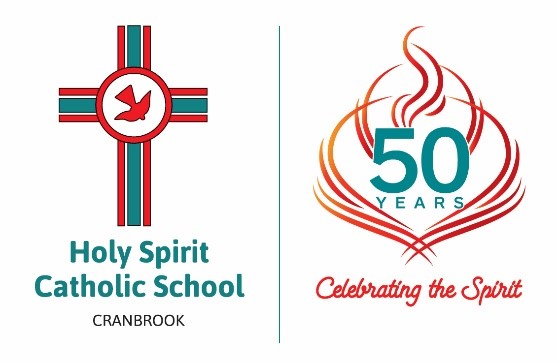 CATHOLIC SCHOOL Celebrate the 50th Anniversary of Holy Spirit Catholic School by purchasing an engraved paver to help us pave the way for another 50 years of education.  This is an opportunity to cement your place in Holy Spirit Catholic School’s history.The deadline for purchasing a paver is 18 October 2019.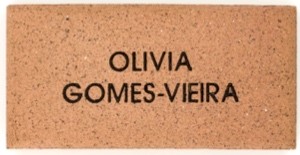 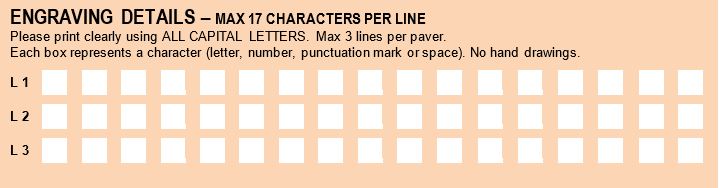 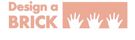 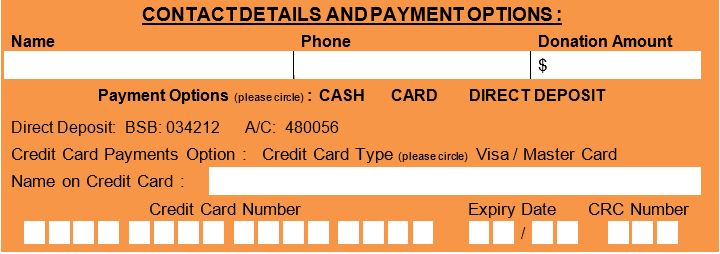 